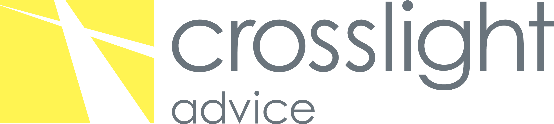 How to find us – Chiswick, Bridgelink CentreWhereWe are based at The Bridgelink Centre, 373 Summerwood Road, Isleworth, TW7 7QR.On arrivalPlease use the main entrance. Travelling by busThe following buses pass near to the branch: 267, H22, H20. Travelling by tubeSt Margarets station is a 15 minute walk from the Centre and it is a 35 minute walk from Richmond Tube Station. Travelling by carRhere is plenty of parking onsite and in the local area. 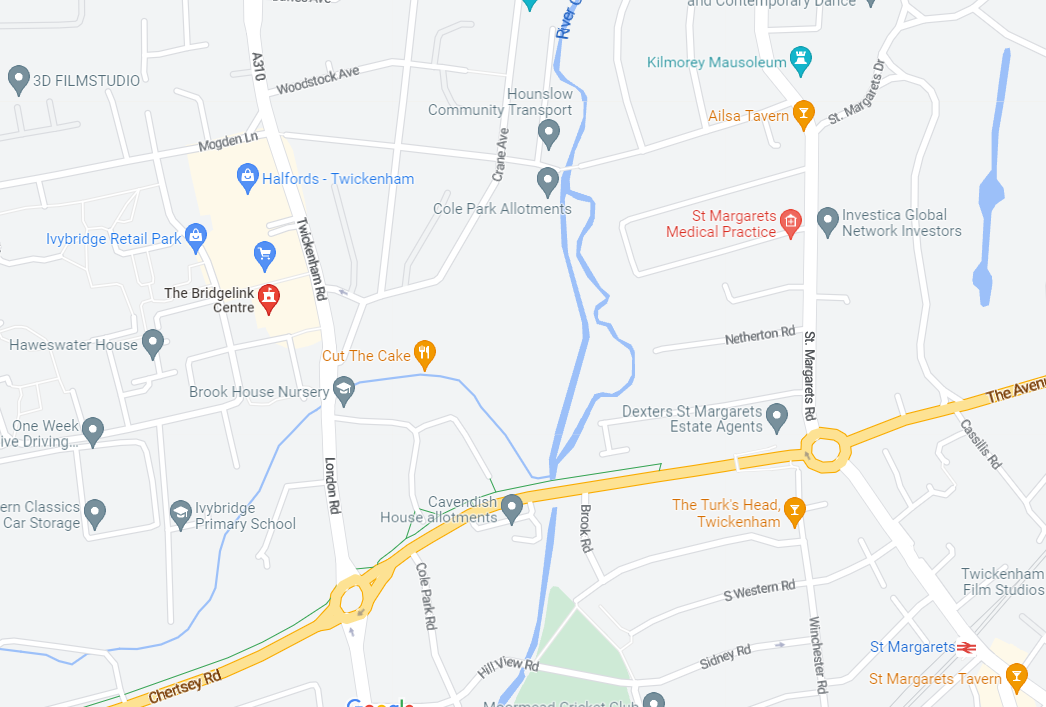 